ACADEMIC / RESEARCH SCORE FOR TEACHERS IN THE UNIVERSITY (for the entire service period-until the assessment period)RESEARCH PAPERS IN PEER-REVIEWED JOURNALS:PUBLICATIONS (other than Research papers)Note: The front, index and back pages justifying the claim showing the ISBN/ISSN No. should be attachedCREATION OF ICT MEDIATED TEACHING LEARNING PEDAGOGY AND CONTENT AND DEVELOPMENT OF NEW AND INNOVATIVE COURSES AND CURRICULA / ICT MEDIATED APPLICATIONS *Each activity claimed should be appended with supporting documents.RESEARCH GUIDANCE (a) Ph.D. awarded / Thesis submitted(b) Masters’ degree – Awarded / Submitted(c) PG Diploma / M. Phil – Awarded *Certificate page of the thesis awarded/submitted should be enclosed as proof 5. (a) Research Projects (Completed)5(b) Research Projects (Ongoing)5 (c) Consultancy Projects (Completed)5 (d) Student-Projects/Sub-Projects (Completed) / Self-Financing/Revolving Fund Scheme5 (e) Foundation Faculty (3 Years for College / 1 year for Station/Centre from inception)6. (a) PATENTS6.(b) Policy Document (Submitted to an International body/organization like UNO/UNESCO/World Bank/International Monetary Fund etc. or Central Government or State Government)6.	(c) Academic Awards / Fellowship6.	(d) Technology / Product / Process developed (Approved)6.	(e) Revenue Generated (per annum)6.	(f) Farmers Producers Organization (FPO)/Farmers Interest Group (FIG) Developing or inducting a Starter / Entrepreneur / Incubator7. INVITED LECTURES / RESOURCE PERSON/ PAPER PRESENTATION IN SEMINARS/ SYMPOSIUMS / CONFERENCES**Paper presented in Seminars / Symposium / Conferences and if published as part/chapter of edited book or proceedings then it can be claimed only once.8. Workshops / Summer/Winter Schools / Training/ Short-course (including paid programme) obtained and organized (International/National/State/University) / Farm Radio School organized *Organizing/Co-Organizing Secretary, Convener/Co-Convener, Course/Co-Course Director, Coordinator/Co-Coordinator, Chairman/Member ABSTRACTCERTIFICATEI certify that:1. the information provided is correct to the best of my knowledge and belief.2. the scores claimed are in accordance with the Methodology for calculating Academic/Research score for Teachers in the UniversityPlace: 									Signature of the FacultyDate:					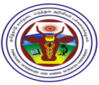 TAMIL NADU VETERINARY AND ANIMAL SCIENCES UNIVERSITYCAREER ADVANCEMENT SCHEME (CAS) - 2024Sl. No.Title of the Research PaperName of the JournalVol., pp No. & YearType of Authorship 
[First author / Corresponding author (Guide) / 
Co-author]Number of authorsNAAS rating/ Impact Factor / equivalent (In the Corresponding year of Publication)Sl. No. in NAAS / UGC / AICTE / SCI  listed JournalsClaimed ScoreVerified by the  CommitteeEnclosurePage No.Sl. No.Title of the BookAuthorCo-Author(s)Name of the Publisher, Month, YearISBN / ISSNClaimed ScoreVerified by the  CommitteeEnclosurePage No.BOOKS AUTHORED WHICH ARE PUBLISHED BY: BOOKS AUTHORED WHICH ARE PUBLISHED BY: BOOKS AUTHORED WHICH ARE PUBLISHED BY: BOOKS AUTHORED WHICH ARE PUBLISHED BY: BOOKS AUTHORED WHICH ARE PUBLISHED BY: BOOKS AUTHORED WHICH ARE PUBLISHED BY: BOOKS AUTHORED WHICH ARE PUBLISHED BY: BOOKS AUTHORED WHICH ARE PUBLISHED BY: BOOKS AUTHORED WHICH ARE PUBLISHED BY: International publishersInternational publishersInternational publishersInternational publishersInternational publishersInternational publishersInternational publishersInternational publishersInternational publishersNational publishersNational publishersNational publishersNational publishersNational publishersNational publishersNational publishersNational publishersNational publishersChapter in BookChapter in BookChapter in BookChapter in BookChapter in BookChapter in BookChapter in BookChapter in BookChapter in BookEditor of Book Editor of Book Editor of Book Editor of Book Editor of Book Editor of Book Editor of Book Editor of Book Editor of Book TRANSLATION WORKS IN INDIAN AND FOREIGN LANGUAGES (PUBLISHED)TRANSLATION WORKS IN INDIAN AND FOREIGN LANGUAGES (PUBLISHED)TRANSLATION WORKS IN INDIAN AND FOREIGN LANGUAGES (PUBLISHED)TRANSLATION WORKS IN INDIAN AND FOREIGN LANGUAGES (PUBLISHED)TRANSLATION WORKS IN INDIAN AND FOREIGN LANGUAGES (PUBLISHED)TRANSLATION WORKS IN INDIAN AND FOREIGN LANGUAGES (PUBLISHED)TRANSLATION WORKS IN INDIAN AND FOREIGN LANGUAGES (PUBLISHED)TRANSLATION WORKS IN INDIAN AND FOREIGN LANGUAGES (PUBLISHED)TRANSLATION WORKS IN INDIAN AND FOREIGN LANGUAGES (PUBLISHED)BOOK BOOK BOOK BOOK BOOK BOOK BOOK BOOK BOOK CHAPTER OR RESEARCH PAPERCHAPTER OR RESEARCH PAPERCHAPTER OR RESEARCH PAPERCHAPTER OR RESEARCH PAPERCHAPTER OR RESEARCH PAPERCHAPTER OR RESEARCH PAPERCHAPTER OR RESEARCH PAPERCHAPTER OR RESEARCH PAPERCHAPTER OR RESEARCH PAPERBOOK IN LOCAL VERNACULAR LANGUAGE (TAMIL) PUBLISHEDBOOK IN LOCAL VERNACULAR LANGUAGE (TAMIL) PUBLISHEDBOOK IN LOCAL VERNACULAR LANGUAGE (TAMIL) PUBLISHEDBOOK IN LOCAL VERNACULAR LANGUAGE (TAMIL) PUBLISHEDBOOK IN LOCAL VERNACULAR LANGUAGE (TAMIL) PUBLISHEDBOOK IN LOCAL VERNACULAR LANGUAGE (TAMIL) PUBLISHEDBOOK IN LOCAL VERNACULAR LANGUAGE (TAMIL) PUBLISHEDBOOK IN LOCAL VERNACULAR LANGUAGE (TAMIL) PUBLISHEDBOOK IN LOCAL VERNACULAR LANGUAGE (TAMIL) PUBLISHEDBOOKBOOKBOOKBOOKBOOKBOOKBOOKBOOKBOOKCHAPTER OR RESEARCH PAPERCHAPTER OR RESEARCH PAPERCHAPTER OR RESEARCH PAPERCHAPTER OR RESEARCH PAPERCHAPTER OR RESEARCH PAPERCHAPTER OR RESEARCH PAPERCHAPTER OR RESEARCH PAPERCHAPTER OR RESEARCH PAPERCHAPTER OR RESEARCH PAPERSl. No.Activity*RoleClaimed ScoreVerified by the  CommitteeEnclosurePage No.(a) DEVELOPMENT OF INNOVATIVE PEDAGOGY(a) DEVELOPMENT OF INNOVATIVE PEDAGOGY(a) DEVELOPMENT OF INNOVATIVE PEDAGOGY(a) DEVELOPMENT OF INNOVATIVE PEDAGOGY(a) DEVELOPMENT OF INNOVATIVE PEDAGOGY(a) DEVELOPMENT OF INNOVATIVE PEDAGOGY(b) DESIGN OF NEW CURRICULA AND COURSES(b) DESIGN OF NEW CURRICULA AND COURSES(b) DESIGN OF NEW CURRICULA AND COURSES(b) DESIGN OF NEW CURRICULA AND COURSES(b) DESIGN OF NEW CURRICULA AND COURSES(b) DESIGN OF NEW CURRICULA AND COURSES(c) MOOCs(c) MOOCs(c) MOOCs(c) MOOCs(c) MOOCs(c) MOOCsDevelopment of complete MOOCs in 4 quadrants (4 credit course) (In case of MOOCs of lesser credits 05 marks/credit)Development of complete MOOCs in 4 quadrants (4 credit course) (In case of MOOCs of lesser credits 05 marks/credit)Development of complete MOOCs in 4 quadrants (4 credit course) (In case of MOOCs of lesser credits 05 marks/credit)Development of complete MOOCs in 4 quadrants (4 credit course) (In case of MOOCs of lesser credits 05 marks/credit)Development of complete MOOCs in 4 quadrants (4 credit course) (In case of MOOCs of lesser credits 05 marks/credit)Development of complete MOOCs in 4 quadrants (4 credit course) (In case of MOOCs of lesser credits 05 marks/credit)MOOCs (developed in 4 quadrant) per module/lectureMOOCs (developed in 4 quadrant) per module/lectureMOOCs (developed in 4 quadrant) per module/lectureMOOCs (developed in 4 quadrant) per module/lectureMOOCs (developed in 4 quadrant) per module/lectureMOOCs (developed in 4 quadrant) per module/lectureContent writer/subject matter expert for each module of MOOCs (at least one quadrant)Content writer/subject matter expert for each module of MOOCs (at least one quadrant)Content writer/subject matter expert for each module of MOOCs (at least one quadrant)Content writer/subject matter expert for each module of MOOCs (at least one quadrant)Content writer/subject matter expert for each module of MOOCs (at least one quadrant)Content writer/subject matter expert for each module of MOOCs (at least one quadrant)Course Coordinator for MOOCs (4 credit course) (In case of MOOCs of lesser credits 02 marks/credit)Course Coordinator for MOOCs (4 credit course) (In case of MOOCs of lesser credits 02 marks/credit)Course Coordinator for MOOCs (4 credit course) (In case of MOOCs of lesser credits 02 marks/credit)Course Coordinator for MOOCs (4 credit course) (In case of MOOCs of lesser credits 02 marks/credit)Course Coordinator for MOOCs (4 credit course) (In case of MOOCs of lesser credits 02 marks/credit)Course Coordinator for MOOCs (4 credit course) (In case of MOOCs of lesser credits 02 marks/credit)(d) E-CONTENT (INCLUDING ONLINE / DISTANCE-MODE COURSE)(d) E-CONTENT (INCLUDING ONLINE / DISTANCE-MODE COURSE)(d) E-CONTENT (INCLUDING ONLINE / DISTANCE-MODE COURSE)(d) E-CONTENT (INCLUDING ONLINE / DISTANCE-MODE COURSE)(d) E-CONTENT (INCLUDING ONLINE / DISTANCE-MODE COURSE)(d) E-CONTENT (INCLUDING ONLINE / DISTANCE-MODE COURSE)Development of e-Content in 4 quadrants for a complete course/e-bookDevelopment of e-Content in 4 quadrants for a complete course/e-bookDevelopment of e-Content in 4 quadrants for a complete course/e-bookDevelopment of e-Content in 4 quadrants for a complete course/e-bookDevelopment of e-Content in 4 quadrants for a complete course/e-bookDevelopment of e-Content in 4 quadrants for a complete course/e-booke-Content (developed/reviewed in 4 quadrants) per module (Unit)e-Content (developed/reviewed in 4 quadrants) per module (Unit)e-Content (developed/reviewed in 4 quadrants) per module (Unit)e-Content (developed/reviewed in 4 quadrants) per module (Unit)e-Content (developed/reviewed in 4 quadrants) per module (Unit)e-Content (developed/reviewed in 4 quadrants) per module (Unit)Contribution to development/reviewing of e-content module in complete course/paper/e-book (at least one quadrant)Contribution to development/reviewing of e-content module in complete course/paper/e-book (at least one quadrant)Contribution to development/reviewing of e-content module in complete course/paper/e-book (at least one quadrant)Contribution to development/reviewing of e-content module in complete course/paper/e-book (at least one quadrant)Contribution to development/reviewing of e-content module in complete course/paper/e-book (at least one quadrant)Contribution to development/reviewing of e-content module in complete course/paper/e-book (at least one quadrant)Editor of e-content for complete course/paper/e-bookEditor of e-content for complete course/paper/e-bookEditor of e-content for complete course/paper/e-bookEditor of e-content for complete course/paper/e-bookEditor of e-content for complete course/paper/e-bookEditor of e-content for complete course/paper/e-book(e) ICT MEDIATED APPLICATIONS (COMPLETED) (e) ICT MEDIATED APPLICATIONS (COMPLETED) (e) ICT MEDIATED APPLICATIONS (COMPLETED) (e) ICT MEDIATED APPLICATIONS (COMPLETED) (e) ICT MEDIATED APPLICATIONS (COMPLETED) (e) ICT MEDIATED APPLICATIONS (COMPLETED) Web application (Web–Portal) [Max. 01 No. / Assessment]Web application (Web–Portal) [Max. 01 No. / Assessment]Web application (Web–Portal) [Max. 01 No. / Assessment]Web application (Web–Portal) [Max. 01 No. / Assessment]Web application (Web–Portal) [Max. 01 No. / Assessment]Web application (Web–Portal) [Max. 01 No. / Assessment]Mobile Application [Max. 03 Nos. / Assessment]Mobile Application [Max. 03 Nos. / Assessment]Mobile Application [Max. 03 Nos. / Assessment]Mobile Application [Max. 03 Nos. / Assessment]Mobile Application [Max. 03 Nos. / Assessment]Mobile Application [Max. 03 Nos. / Assessment]Video/Audio lesson, IT advisory system, Touch-screen Kiosk (Application) [Max. 03 Nos. / Assessment]Video/Audio lesson, IT advisory system, Touch-screen Kiosk (Application) [Max. 03 Nos. / Assessment]Video/Audio lesson, IT advisory system, Touch-screen Kiosk (Application) [Max. 03 Nos. / Assessment]Video/Audio lesson, IT advisory system, Touch-screen Kiosk (Application) [Max. 03 Nos. / Assessment]Video/Audio lesson, IT advisory system, Touch-screen Kiosk (Application) [Max. 03 Nos. / Assessment]Video/Audio lesson, IT advisory system, Touch-screen Kiosk (Application) [Max. 03 Nos. / Assessment]Sl. No.Name of the ScholarTitle of the ThesisRole* (Chairman / Member)Date of completion/SubmissionClaimed ScoreVerified by the  CommitteeEnclosurePage No.Ph.D. degree awarded Ph.D. degree awarded Ph.D. degree awarded Ph.D. degree awarded Ph.D. degree awarded Ph.D. degree awarded Ph.D. degree awarded Ph.D. degree awarded Ph.D. thesis submittedPh.D. thesis submittedPh.D. thesis submittedPh.D. thesis submittedPh.D. thesis submittedPh.D. thesis submittedPh.D. thesis submittedPh.D. thesis submittedSl. No.Name of the ScholarTitle of the ThesisRole* (Chairman / Member)Date of completion/SubmissionClaimed ScoreVerified by the  CommitteeEnclosurePage No.Masters’ degree awarded Masters’ degree awarded Masters’ degree awarded Masters’ degree awarded Masters’ degree awarded Masters’ degree awarded Masters’ degree awarded Masters’ degree awarded Masters’ thesis submittedMasters’ thesis submittedMasters’ thesis submittedMasters’ thesis submittedMasters’ thesis submittedMasters’ thesis submittedMasters’ thesis submittedMasters’ thesis submittedSl. No.Name of the ScholarTitle of the ThesisRole* (Chairman / Member)Date of completion/SubmissionClaimed ScoreVerified by the  CommitteeEnclosurePage No.Sl. No.Title of the ProjectFunding AgencyGrant SanctionedDurationDurationClaimed ScoreVerified by the  CommitteeEnclosurePage No.Sl. No.Title of the ProjectFunding AgencyGrant SanctionedFromToClaimed ScoreVerified by the  CommitteeEnclosurePage No.Principal Investigator/ CoordinatorPrincipal Investigator/ CoordinatorPrincipal Investigator/ CoordinatorPrincipal Investigator/ CoordinatorPrincipal Investigator/ CoordinatorPrincipal Investigator/ CoordinatorPrincipal Investigator/ CoordinatorPrincipal Investigator/ CoordinatorPrincipal Investigator/ CoordinatorCo-investigator/Co-coordinator/Scientist In-chargeCo-investigator/Co-coordinator/Scientist In-chargeCo-investigator/Co-coordinator/Scientist In-chargeCo-investigator/Co-coordinator/Scientist In-chargeCo-investigator/Co-coordinator/Scientist In-chargeCo-investigator/Co-coordinator/Scientist In-chargeCo-investigator/Co-coordinator/Scientist In-chargeCo-investigator/Co-coordinator/Scientist In-chargeCo-investigator/Co-coordinator/Scientist In-chargeSl. No.Title of the ProjectFunding AgencyGrant SanctionedDurationDurationClaimed ScoreVerified by the  CommitteeVerified by the  CommitteeEnclosurePage No.Sl. No.Title of the ProjectFunding AgencyGrant SanctionedFromToClaimed ScoreVerified by the  CommitteeVerified by the  CommitteeEnclosurePage No.Principal Investigator/ CoordinatorPrincipal Investigator/ CoordinatorPrincipal Investigator/ CoordinatorPrincipal Investigator/ CoordinatorPrincipal Investigator/ CoordinatorPrincipal Investigator/ CoordinatorPrincipal Investigator/ CoordinatorPrincipal Investigator/ CoordinatorPrincipal Investigator/ CoordinatorPrincipal Investigator/ CoordinatorCo-investigator/Co-coordinator/Scientist In-chargeCo-investigator/Co-coordinator/Scientist In-chargeCo-investigator/Co-coordinator/Scientist In-chargeCo-investigator/Co-coordinator/Scientist In-chargeCo-investigator/Co-coordinator/Scientist In-chargeCo-investigator/Co-coordinator/Scientist In-chargeCo-investigator/Co-coordinator/Scientist In-chargeCo-investigator/Co-coordinator/Scientist In-chargeCo-investigator/Co-coordinator/Scientist In-chargeCo-investigator/Co-coordinator/Scientist In-chargeSl. No.Title of the ProjectFunding AgencyGrant SanctionedDurationDurationClaimed ScoreVerified by the  CommitteeEnclosurePage No.Sl. No.Title of the ProjectFunding AgencyGrant SanctionedFromToClaimed ScoreVerified by the  CommitteeEnclosurePage No.Principal Investigator /Coordinator/ConsultantPrincipal Investigator /Coordinator/ConsultantPrincipal Investigator /Coordinator/ConsultantPrincipal Investigator /Coordinator/ConsultantPrincipal Investigator /Coordinator/ConsultantPrincipal Investigator /Coordinator/ConsultantPrincipal Investigator /Coordinator/ConsultantPrincipal Investigator /Coordinator/ConsultantPrincipal Investigator /Coordinator/ConsultantCo-investigator/Co-coordinator/Scientist In-chargeCo-investigator/Co-coordinator/Scientist In-chargeCo-investigator/Co-coordinator/Scientist In-chargeCo-investigator/Co-coordinator/Scientist In-chargeCo-investigator/Co-coordinator/Scientist In-chargeCo-investigator/Co-coordinator/Scientist In-chargeCo-investigator/Co-coordinator/Scientist In-chargeCo-investigator/Co-coordinator/Scientist In-chargeCo-investigator/Co-coordinator/Scientist In-chargeSl. No.Title of the ProjectFunding AgencyGrant SanctionedDurationDurationClaimed ScoreVerified by the  CommitteeEnclosurePage No.Sl. No.Title of the ProjectFunding AgencyGrant SanctionedFromToClaimed ScoreVerified by the  CommitteeEnclosurePage No.Principal InvestigatorPrincipal InvestigatorPrincipal InvestigatorPrincipal InvestigatorPrincipal InvestigatorPrincipal InvestigatorPrincipal InvestigatorPrincipal InvestigatorPrincipal InvestigatorSl. No.Name of the College/ Station / CentreDate of inception of the College/ Station / CentreNumber of Year served at College/ Station / CentreDurationDurationClaimed ScoreVerified by the  CommitteeEnclosurePage No.Sl. No.Name of the College/ Station / CentreDate of inception of the College/ Station / CentreNumber of Year served at College/ Station / CentreFromToClaimed ScoreVerified by the  CommitteeEnclosurePage No.Sl. No.Details of Patent grantedInternational/ NationalYearClaimed ScoreVerified by the  CommitteeEnclosurePage No.International International International International International International International National National National National National National National Sl. No.Details of Policy DocumentInternational/  National / StateYearClaimed ScoreVerified by the  CommitteeEnclosurePage No.Sl. No.Name of the Award/ FellowshipAwarding Institute/OrganizationInternational/ National / State / University / College/  Professional Fellowship /  Professional Bodies/Societies / University AppreciationDate AwardedClaimed ScoreVerified by the  CommitteeEnclosurePage No.Sl. No.Name of the TechnologyDate of ApprovalRole 
(First / Co-worker)Claimed ScoreVerified by the  CommitteeEnclosurePage No.Sl. No.Source of revenue generationRevenue generated 
(Rs.)YearClaimed ScoreVerified by the  CommitteeEnclosurePage No.Sl. No.Title of the ProgrammeRole (Coordinator / Co-coordinator)YearClaimed ScoreVerified by the  CommitteeEnclosurePage No.Sl. No.Title of the paperType of author [First / Corresponding ( Guide / PI / Co-PI) / Co-author]Number of authorsOrganizer/Institute / VenueDate of the eventClaimed ScoreVerified by the  CommitteeEnclosurePage No.International (abroad)International (abroad)International (abroad)International (abroad)International (abroad)International (abroad)International (abroad)International (abroad)International (abroad)International (within country)International (within country)International (within country)International (within country)International (within country)International (within country)International (within country)International (within country)International (within country)NationalNationalNationalNationalNationalNationalNationalNationalNationalState / UniversityState / UniversityState / UniversityState / UniversityState / UniversityState / UniversityState / UniversityState / UniversityState / UniversitySl. No.TitleType of EventRole*Organizer/InstituteDurationFunding AgencyClaimed ScoreVerified by the  CommitteeEnclosurePage No.Above 02 weeksAbove 02 weeksAbove 02 weeksAbove 02 weeksAbove 02 weeksAbove 02 weeksAbove 02 weeksAbove 02 weeksAbove 02 weeksAbove 02 weeksAbove 01 week – 02 weeksAbove 01 week – 02 weeksAbove 01 week – 02 weeksAbove 01 week – 02 weeksAbove 01 week – 02 weeksAbove 01 week – 02 weeksAbove 01 week – 02 weeksAbove 01 week – 02 weeksAbove 01 week – 02 weeksAbove 01 week – 02 weeks01 week and below01 week and below01 week and below01 week and below01 week and below01 week and below01 week and below01 week and below01 week and below01 week and belowS.No.Academic / Research ActivityClaimed ScoreVerified by the  Committee1.Research Papers in Peer-Reviewed NAAS rated or UGC listed Journals2.Publications (other than Research papers)(a) Books authored which are published by(b) Translation works in Indian and Foreign Languages (Published)(c) Book in local vernacular language (Tamil) (Published)3.Creation of ICT mediated Teaching Learning pedagogy and content and development of new and innovative courses and curricula / ICT mediated applications(a) Development of Innovative pedagogy(b) Design of new curricula and courses(c) MOOCs (d) e-Content (including Online / Distance-mode course)(e) ICT Mediated Applications (completed) [Developer/Coordinator]4.Research Guidance 5.(a) Research Projects (Completed)(b) Research Projects (Ongoing)(c) Consultancy Projects (Completed)(d) Student-Projects/Sub-Projects (Completed) /       Self-Financing/Revolving Fund Scheme(e) Foundation Faculty (3 Years for College / 1 years for Station/Centre from inception) 6.(a) Patents(c) Academic Awards / Fellowship(d) Technology / Product / Process developed (Approved)Sub Total (1)S.No.Academic / Research ActivityClaimed ScoreVerified by the  Committee6(b) Policy Document (Submitted to an International body / organisation like UNO/UNESCO / World Bank / International Monetary Fund etc. or Central Government or State Government)(e)Revenue Generated (per annum) (0.25 for every Lakh)(f) Farmers Producers Organization (FPO)/Farmers Interest Group (FIG)
Developing or inducting a Starter / Entrepreneur / Incubator7.Invited lectures / Resource Person / Paper presented in Seminars/Symposiums/Conferences8.Workshops / Summer/Winter Schools / Training/
Short-course(including paid programme) obtained and organized (International/National/State/University) / Farm Radio School organized 
[Organizing Secretary / Convener / Course Director/Coordinator]Sub Total  (2) Sub Total  (2) [Restricted to 30% of the Total Score]{eg. If the Total Score is 70, Sub Total (2) should be restricted to 21.        If the Total Score is 110,  Sub Total (2) should be restricted to 33}Total Score[Sub Total  (1) + Sub Total (2) [Restricted to 30% of the Total Score]Number of categories fulfilled out of 8 categoriesNumber of categories fulfilled out of 8 categoriesTotal ScoreTotal ScoreAssessment(To be filled by the Committee)Claimed Verified by the  CommitteeClaimed Verified by the  CommitteeAssessment(To be filled by the Committee)ACADEMIC / RESEARCH SCORE FOR TEACHERS IN THE UNIVERSITY